Источники внутреннего финансирования дефицита бюджета   Среднеургальского сельского поселения Верхнебуреинского муниципального района Хабаровского краяна 2022 год»Председатель Совета депутатов                                               Н.С.Левина                                           Глава Среднеургальскогосельского поселения							Н.С.Левина         ПОЯСНИТЕЛЬНАЯ ЗАПИСКАк решению Совета депутатов Среднеургальского сельского поселения Верхнебуреинского муниципального района «О внесении изменений в решение Совета депутатов от 16.12.2021 № 131 «О бюджете Среднеургальского сельского поселения на 2022 год и плановый период 2023 и 2024 годов»»(ноябрь 2022)Общая сумма бюджетных назначений по доходам бюджета поселения на 2022 год уточняется на +244,000 тыс. рублей и составит 6 177,542 тыс. рублей, в том числе налоговые и неналоговые доходы увеличиваются на 244,000 тыс. рублей за счет доходов от уплаты акцизов на автомобильный и прямогонный бензин, дизельное топливо, моторные масла для дизельных и (или) карбюраторных (инжекторных) двигателей, производимые на территории Российской Федерации. Налоговые и неналоговые доходы составят 2 844,000 тыс. рублей, безвозмездные поступления не уточняются и составят 3 333,542 тыс. рублей. Расходы бюджета поселения на 2022 год уточняются в сторону увеличения на сумму 244,000 тыс. рублей и составят 6 420,724 тыс. рублей.Уточнение расходов уточняется на мероприятия в рамках дорожного фонда сельского поселения.3. Источники финансирования дефицита районного бюджета:2022 год:Общий размер дефицита бюджета поселения не уточняется и составляет 243,182 тыс.рублей, что не противоречит БК РФ. Глава поселения                                                                        Н.С. Левина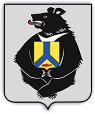 СОВЕТ ДЕПУТАТОВ СРЕДНЕУРГАЛЬСКОГО СЕЛЬСКОГО ПОСЕЛЕНИЯВЕРХНЕБУРЕИНСКОГО МУНИЦИПАЛЬНОГО РАЙОНАХабаровского краяРЕШЕНИЕ    22.11.2022 г № 9	           с.Средний Ургал   	О внесении изменений в бюджет Среднеургальского сельского поселения на 2022 год и плановый период 2023 и 2024 годов, утвержденный решением Совета депутатов Среднеургальского сельского поселения от 16.12.2021 № 131	На основании Бюджетного кодекса Российской Федерации, Положения о бюджетном процессе в Среднеургальском сельском поселении Верхнебуреинского муниципального района Хабаровского края, утвержденным решением Совета депутатов Среднеургальского сельского поселения от 01.11.2017 №10, Совет депутатовРЕШИЛ:Внести в решение Совета депутатов Среднеургальского сельского поселения «О бюджете Среднеургальского сельского поселения на 2022 год и плановый период 2023 и 2024 годов» следующие изменения:В статье 1 пункт 1 читать в новой редакции:«1. Утвердить основные характеристики и иные показатели бюджета сельского поселения на 2022 год:общий объем доходов бюджета сельского поселения в сумме 6 177,542 тыс. рублей, из них налоговые и неналоговые доходы в сумме 2 844,000 тыс. рублей, безвозмездные поступления в сумме 3 333,542 тыс. рублей;2) общий объем расходов бюджета сельского поселения в сумме 6 420,724 тыс. рублей;3) дефицит бюджета сельского поселения в сумме 243,182 тыс. рублей.4) верхний предел муниципального внутреннего долга сельского поселения по состоянию на 1 января 2023 года в сумме 1 422,00 муниципальным гарантиям в сумме 0,000 тыс. рублей;1.2. В статье 3:1.2.1. в пункте 4 слова и цифры «на 2022 год в сумме 5,000» заменить на слова и цифры «на 2022 год в сумме 0,000»;1.2.2. в пункте 5 слова и цифры «на 2022 год в сумме 1 638,245» заменить на слова и цифры «на 2022 год в сумме 1 822,245»;1.2.3. в пункте 6 слова и цифры «на 2022 год в сумме 125,000» заменить на слова и цифры «на 2022 год в сумме 159,646».1.3. Приложение 1 изложить в новой редакции (прилагается приложение 1);1.4. Приложение 3 изложить в новой редакции (прилагается приложение 2);1.5. Приложение 5 изложить в новой редакции (прилагается приложение 3);1.6. Приложение 9 изложить в новой редакции (прилагается приложение 4);	2. Контроль за исполнением настоящего решения возлагается на председателя Совета депутатов Среднеургальского сельского поселения.	3. Настоящее решение вступает в силу со дня его официального опубликования. Глава, Председатель Совета депутатовСреднеургальского сельского поселения                                                 Н.С. Левина                                                                                                                                      Приложение 1СОВЕТ ДЕПУТАТОВ СРЕДНЕУРГАЛЬСКОГО СЕЛЬСКОГО ПОСЕЛЕНИЯВЕРХНЕБУРЕИНСКОГО МУНИЦИПАЛЬНОГО РАЙОНАХабаровского краяРЕШЕНИЕ    22.11.2022 г № 9	           с.Средний Ургал   	О внесении изменений в бюджет Среднеургальского сельского поселения на 2022 год и плановый период 2023 и 2024 годов, утвержденный решением Совета депутатов Среднеургальского сельского поселения от 16.12.2021 № 131	На основании Бюджетного кодекса Российской Федерации, Положения о бюджетном процессе в Среднеургальском сельском поселении Верхнебуреинского муниципального района Хабаровского края, утвержденным решением Совета депутатов Среднеургальского сельского поселения от 01.11.2017 №10, Совет депутатовРЕШИЛ:Внести в решение Совета депутатов Среднеургальского сельского поселения «О бюджете Среднеургальского сельского поселения на 2022 год и плановый период 2023 и 2024 годов» следующие изменения:В статье 1 пункт 1 читать в новой редакции:«1. Утвердить основные характеристики и иные показатели бюджета сельского поселения на 2022 год:общий объем доходов бюджета сельского поселения в сумме 6 177,542 тыс. рублей, из них налоговые и неналоговые доходы в сумме 2 844,000 тыс. рублей, безвозмездные поступления в сумме 3 333,542 тыс. рублей;2) общий объем расходов бюджета сельского поселения в сумме 6 420,724 тыс. рублей;3) дефицит бюджета сельского поселения в сумме 243,182 тыс. рублей.4) верхний предел муниципального внутреннего долга сельского поселения по состоянию на 1 января 2023 года в сумме 1 422,00 муниципальным гарантиям в сумме 0,000 тыс. рублей;1.2. В статье 3:1.2.1. в пункте 4 слова и цифры «на 2022 год в сумме 5,000» заменить на слова и цифры «на 2022 год в сумме 0,000»;1.2.2. в пункте 5 слова и цифры «на 2022 год в сумме 1 638,245» заменить на слова и цифры «на 2022 год в сумме 1 822,245»;1.2.3. в пункте 6 слова и цифры «на 2022 год в сумме 125,000» заменить на слова и цифры «на 2022 год в сумме 159,646».1.3. Приложение 1 изложить в новой редакции (прилагается приложение 1);1.4. Приложение 3 изложить в новой редакции (прилагается приложение 2);1.5. Приложение 5 изложить в новой редакции (прилагается приложение 3);1.6. Приложение 9 изложить в новой редакции (прилагается приложение 4);	2. Контроль за исполнением настоящего решения возлагается на председателя Совета депутатов Среднеургальского сельского поселения.	3. Настоящее решение вступает в силу со дня его официального опубликования. Глава, Председатель Совета депутатовСреднеургальского сельского поселения                                                 Н.С. Левина                                                                                                                                      Приложение 1СОВЕТ ДЕПУТАТОВ СРЕДНЕУРГАЛЬСКОГО СЕЛЬСКОГО ПОСЕЛЕНИЯВЕРХНЕБУРЕИНСКОГО МУНИЦИПАЛЬНОГО РАЙОНАХабаровского краяРЕШЕНИЕ    22.11.2022 г № 9	           с.Средний Ургал   	О внесении изменений в бюджет Среднеургальского сельского поселения на 2022 год и плановый период 2023 и 2024 годов, утвержденный решением Совета депутатов Среднеургальского сельского поселения от 16.12.2021 № 131	На основании Бюджетного кодекса Российской Федерации, Положения о бюджетном процессе в Среднеургальском сельском поселении Верхнебуреинского муниципального района Хабаровского края, утвержденным решением Совета депутатов Среднеургальского сельского поселения от 01.11.2017 №10, Совет депутатовРЕШИЛ:Внести в решение Совета депутатов Среднеургальского сельского поселения «О бюджете Среднеургальского сельского поселения на 2022 год и плановый период 2023 и 2024 годов» следующие изменения:В статье 1 пункт 1 читать в новой редакции:«1. Утвердить основные характеристики и иные показатели бюджета сельского поселения на 2022 год:общий объем доходов бюджета сельского поселения в сумме 6 177,542 тыс. рублей, из них налоговые и неналоговые доходы в сумме 2 844,000 тыс. рублей, безвозмездные поступления в сумме 3 333,542 тыс. рублей;2) общий объем расходов бюджета сельского поселения в сумме 6 420,724 тыс. рублей;3) дефицит бюджета сельского поселения в сумме 243,182 тыс. рублей.4) верхний предел муниципального внутреннего долга сельского поселения по состоянию на 1 января 2023 года в сумме 1 422,00 муниципальным гарантиям в сумме 0,000 тыс. рублей;1.2. В статье 3:1.2.1. в пункте 4 слова и цифры «на 2022 год в сумме 5,000» заменить на слова и цифры «на 2022 год в сумме 0,000»;1.2.2. в пункте 5 слова и цифры «на 2022 год в сумме 1 638,245» заменить на слова и цифры «на 2022 год в сумме 1 822,245»;1.2.3. в пункте 6 слова и цифры «на 2022 год в сумме 125,000» заменить на слова и цифры «на 2022 год в сумме 159,646».1.3. Приложение 1 изложить в новой редакции (прилагается приложение 1);1.4. Приложение 3 изложить в новой редакции (прилагается приложение 2);1.5. Приложение 5 изложить в новой редакции (прилагается приложение 3);1.6. Приложение 9 изложить в новой редакции (прилагается приложение 4);	2. Контроль за исполнением настоящего решения возлагается на председателя Совета депутатов Среднеургальского сельского поселения.	3. Настоящее решение вступает в силу со дня его официального опубликования. Глава, Председатель Совета депутатовСреднеургальского сельского поселения                                                 Н.С. Левина                                                                                                                                      Приложение 1СОВЕТ ДЕПУТАТОВ СРЕДНЕУРГАЛЬСКОГО СЕЛЬСКОГО ПОСЕЛЕНИЯВЕРХНЕБУРЕИНСКОГО МУНИЦИПАЛЬНОГО РАЙОНАХабаровского краяРЕШЕНИЕ    22.11.2022 г № 9	           с.Средний Ургал   	О внесении изменений в бюджет Среднеургальского сельского поселения на 2022 год и плановый период 2023 и 2024 годов, утвержденный решением Совета депутатов Среднеургальского сельского поселения от 16.12.2021 № 131	На основании Бюджетного кодекса Российской Федерации, Положения о бюджетном процессе в Среднеургальском сельском поселении Верхнебуреинского муниципального района Хабаровского края, утвержденным решением Совета депутатов Среднеургальского сельского поселения от 01.11.2017 №10, Совет депутатовРЕШИЛ:Внести в решение Совета депутатов Среднеургальского сельского поселения «О бюджете Среднеургальского сельского поселения на 2022 год и плановый период 2023 и 2024 годов» следующие изменения:В статье 1 пункт 1 читать в новой редакции:«1. Утвердить основные характеристики и иные показатели бюджета сельского поселения на 2022 год:общий объем доходов бюджета сельского поселения в сумме 6 177,542 тыс. рублей, из них налоговые и неналоговые доходы в сумме 2 844,000 тыс. рублей, безвозмездные поступления в сумме 3 333,542 тыс. рублей;2) общий объем расходов бюджета сельского поселения в сумме 6 420,724 тыс. рублей;3) дефицит бюджета сельского поселения в сумме 243,182 тыс. рублей.4) верхний предел муниципального внутреннего долга сельского поселения по состоянию на 1 января 2023 года в сумме 1 422,00 муниципальным гарантиям в сумме 0,000 тыс. рублей;1.2. В статье 3:1.2.1. в пункте 4 слова и цифры «на 2022 год в сумме 5,000» заменить на слова и цифры «на 2022 год в сумме 0,000»;1.2.2. в пункте 5 слова и цифры «на 2022 год в сумме 1 638,245» заменить на слова и цифры «на 2022 год в сумме 1 822,245»;1.2.3. в пункте 6 слова и цифры «на 2022 год в сумме 125,000» заменить на слова и цифры «на 2022 год в сумме 159,646».1.3. Приложение 1 изложить в новой редакции (прилагается приложение 1);1.4. Приложение 3 изложить в новой редакции (прилагается приложение 2);1.5. Приложение 5 изложить в новой редакции (прилагается приложение 3);1.6. Приложение 9 изложить в новой редакции (прилагается приложение 4);	2. Контроль за исполнением настоящего решения возлагается на председателя Совета депутатов Среднеургальского сельского поселения.	3. Настоящее решение вступает в силу со дня его официального опубликования. Глава, Председатель Совета депутатовСреднеургальского сельского поселения                                                 Н.С. Левина                                                                                                                                      Приложение 1СОВЕТ ДЕПУТАТОВ СРЕДНЕУРГАЛЬСКОГО СЕЛЬСКОГО ПОСЕЛЕНИЯВЕРХНЕБУРЕИНСКОГО МУНИЦИПАЛЬНОГО РАЙОНАХабаровского краяРЕШЕНИЕ    22.11.2022 г № 9	           с.Средний Ургал   	О внесении изменений в бюджет Среднеургальского сельского поселения на 2022 год и плановый период 2023 и 2024 годов, утвержденный решением Совета депутатов Среднеургальского сельского поселения от 16.12.2021 № 131	На основании Бюджетного кодекса Российской Федерации, Положения о бюджетном процессе в Среднеургальском сельском поселении Верхнебуреинского муниципального района Хабаровского края, утвержденным решением Совета депутатов Среднеургальского сельского поселения от 01.11.2017 №10, Совет депутатовРЕШИЛ:Внести в решение Совета депутатов Среднеургальского сельского поселения «О бюджете Среднеургальского сельского поселения на 2022 год и плановый период 2023 и 2024 годов» следующие изменения:В статье 1 пункт 1 читать в новой редакции:«1. Утвердить основные характеристики и иные показатели бюджета сельского поселения на 2022 год:общий объем доходов бюджета сельского поселения в сумме 6 177,542 тыс. рублей, из них налоговые и неналоговые доходы в сумме 2 844,000 тыс. рублей, безвозмездные поступления в сумме 3 333,542 тыс. рублей;2) общий объем расходов бюджета сельского поселения в сумме 6 420,724 тыс. рублей;3) дефицит бюджета сельского поселения в сумме 243,182 тыс. рублей.4) верхний предел муниципального внутреннего долга сельского поселения по состоянию на 1 января 2023 года в сумме 1 422,00 муниципальным гарантиям в сумме 0,000 тыс. рублей;1.2. В статье 3:1.2.1. в пункте 4 слова и цифры «на 2022 год в сумме 5,000» заменить на слова и цифры «на 2022 год в сумме 0,000»;1.2.2. в пункте 5 слова и цифры «на 2022 год в сумме 1 638,245» заменить на слова и цифры «на 2022 год в сумме 1 822,245»;1.2.3. в пункте 6 слова и цифры «на 2022 год в сумме 125,000» заменить на слова и цифры «на 2022 год в сумме 159,646».1.3. Приложение 1 изложить в новой редакции (прилагается приложение 1);1.4. Приложение 3 изложить в новой редакции (прилагается приложение 2);1.5. Приложение 5 изложить в новой редакции (прилагается приложение 3);1.6. Приложение 9 изложить в новой редакции (прилагается приложение 4);	2. Контроль за исполнением настоящего решения возлагается на председателя Совета депутатов Среднеургальского сельского поселения.	3. Настоящее решение вступает в силу со дня его официального опубликования. Глава, Председатель Совета депутатовСреднеургальского сельского поселения                                                 Н.С. Левина                                                                                                                                      Приложение 1СОВЕТ ДЕПУТАТОВ СРЕДНЕУРГАЛЬСКОГО СЕЛЬСКОГО ПОСЕЛЕНИЯВЕРХНЕБУРЕИНСКОГО МУНИЦИПАЛЬНОГО РАЙОНАХабаровского краяРЕШЕНИЕ    22.11.2022 г № 9	           с.Средний Ургал   	О внесении изменений в бюджет Среднеургальского сельского поселения на 2022 год и плановый период 2023 и 2024 годов, утвержденный решением Совета депутатов Среднеургальского сельского поселения от 16.12.2021 № 131	На основании Бюджетного кодекса Российской Федерации, Положения о бюджетном процессе в Среднеургальском сельском поселении Верхнебуреинского муниципального района Хабаровского края, утвержденным решением Совета депутатов Среднеургальского сельского поселения от 01.11.2017 №10, Совет депутатовРЕШИЛ:Внести в решение Совета депутатов Среднеургальского сельского поселения «О бюджете Среднеургальского сельского поселения на 2022 год и плановый период 2023 и 2024 годов» следующие изменения:В статье 1 пункт 1 читать в новой редакции:«1. Утвердить основные характеристики и иные показатели бюджета сельского поселения на 2022 год:общий объем доходов бюджета сельского поселения в сумме 6 177,542 тыс. рублей, из них налоговые и неналоговые доходы в сумме 2 844,000 тыс. рублей, безвозмездные поступления в сумме 3 333,542 тыс. рублей;2) общий объем расходов бюджета сельского поселения в сумме 6 420,724 тыс. рублей;3) дефицит бюджета сельского поселения в сумме 243,182 тыс. рублей.4) верхний предел муниципального внутреннего долга сельского поселения по состоянию на 1 января 2023 года в сумме 1 422,00 муниципальным гарантиям в сумме 0,000 тыс. рублей;1.2. В статье 3:1.2.1. в пункте 4 слова и цифры «на 2022 год в сумме 5,000» заменить на слова и цифры «на 2022 год в сумме 0,000»;1.2.2. в пункте 5 слова и цифры «на 2022 год в сумме 1 638,245» заменить на слова и цифры «на 2022 год в сумме 1 822,245»;1.2.3. в пункте 6 слова и цифры «на 2022 год в сумме 125,000» заменить на слова и цифры «на 2022 год в сумме 159,646».1.3. Приложение 1 изложить в новой редакции (прилагается приложение 1);1.4. Приложение 3 изложить в новой редакции (прилагается приложение 2);1.5. Приложение 5 изложить в новой редакции (прилагается приложение 3);1.6. Приложение 9 изложить в новой редакции (прилагается приложение 4);	2. Контроль за исполнением настоящего решения возлагается на председателя Совета депутатов Среднеургальского сельского поселения.	3. Настоящее решение вступает в силу со дня его официального опубликования. Глава, Председатель Совета депутатовСреднеургальского сельского поселения                                                 Н.С. Левина                                                                                                                                      Приложение 1СОВЕТ ДЕПУТАТОВ СРЕДНЕУРГАЛЬСКОГО СЕЛЬСКОГО ПОСЕЛЕНИЯВЕРХНЕБУРЕИНСКОГО МУНИЦИПАЛЬНОГО РАЙОНАХабаровского краяРЕШЕНИЕ    22.11.2022 г № 9	           с.Средний Ургал   	О внесении изменений в бюджет Среднеургальского сельского поселения на 2022 год и плановый период 2023 и 2024 годов, утвержденный решением Совета депутатов Среднеургальского сельского поселения от 16.12.2021 № 131	На основании Бюджетного кодекса Российской Федерации, Положения о бюджетном процессе в Среднеургальском сельском поселении Верхнебуреинского муниципального района Хабаровского края, утвержденным решением Совета депутатов Среднеургальского сельского поселения от 01.11.2017 №10, Совет депутатовРЕШИЛ:Внести в решение Совета депутатов Среднеургальского сельского поселения «О бюджете Среднеургальского сельского поселения на 2022 год и плановый период 2023 и 2024 годов» следующие изменения:В статье 1 пункт 1 читать в новой редакции:«1. Утвердить основные характеристики и иные показатели бюджета сельского поселения на 2022 год:общий объем доходов бюджета сельского поселения в сумме 6 177,542 тыс. рублей, из них налоговые и неналоговые доходы в сумме 2 844,000 тыс. рублей, безвозмездные поступления в сумме 3 333,542 тыс. рублей;2) общий объем расходов бюджета сельского поселения в сумме 6 420,724 тыс. рублей;3) дефицит бюджета сельского поселения в сумме 243,182 тыс. рублей.4) верхний предел муниципального внутреннего долга сельского поселения по состоянию на 1 января 2023 года в сумме 1 422,00 муниципальным гарантиям в сумме 0,000 тыс. рублей;1.2. В статье 3:1.2.1. в пункте 4 слова и цифры «на 2022 год в сумме 5,000» заменить на слова и цифры «на 2022 год в сумме 0,000»;1.2.2. в пункте 5 слова и цифры «на 2022 год в сумме 1 638,245» заменить на слова и цифры «на 2022 год в сумме 1 822,245»;1.2.3. в пункте 6 слова и цифры «на 2022 год в сумме 125,000» заменить на слова и цифры «на 2022 год в сумме 159,646».1.3. Приложение 1 изложить в новой редакции (прилагается приложение 1);1.4. Приложение 3 изложить в новой редакции (прилагается приложение 2);1.5. Приложение 5 изложить в новой редакции (прилагается приложение 3);1.6. Приложение 9 изложить в новой редакции (прилагается приложение 4);	2. Контроль за исполнением настоящего решения возлагается на председателя Совета депутатов Среднеургальского сельского поселения.	3. Настоящее решение вступает в силу со дня его официального опубликования. Глава, Председатель Совета депутатовСреднеургальского сельского поселения                                                 Н.С. Левина                                                                                                                                      Приложение 1к Решению к Решению Совета депутатовСовета депутатовСреднеургальского сельскогоСреднеургальского сельскогоСреднеургальского сельскогопоселенияпоселенияот                         № от                         № от                         № "Приложение 1"Приложение 1к Решению к Решению Совета депутатовСовета депутатовСреднеургальского сельскогоСреднеургальского сельскогоСреднеургальского сельскогопоселенияпоселенияот  16.12.2021  № 131от  16.12.2021  № 131от  16.12.2021  № 131Распределение бюджетных ассигнований Среднеургальского сельского поселения  по разделам и подразделам, целевым статьям муниципальным программам и непрограммным направлениям деятельности, группам (группам и подгруппам) видов расходов классификации расходов бюджета на 2022 годРаспределение бюджетных ассигнований Среднеургальского сельского поселения  по разделам и подразделам, целевым статьям муниципальным программам и непрограммным направлениям деятельности, группам (группам и подгруппам) видов расходов классификации расходов бюджета на 2022 годРаспределение бюджетных ассигнований Среднеургальского сельского поселения  по разделам и подразделам, целевым статьям муниципальным программам и непрограммным направлениям деятельности, группам (группам и подгруппам) видов расходов классификации расходов бюджета на 2022 годРаспределение бюджетных ассигнований Среднеургальского сельского поселения  по разделам и подразделам, целевым статьям муниципальным программам и непрограммным направлениям деятельности, группам (группам и подгруппам) видов расходов классификации расходов бюджета на 2022 годРаспределение бюджетных ассигнований Среднеургальского сельского поселения  по разделам и подразделам, целевым статьям муниципальным программам и непрограммным направлениям деятельности, группам (группам и подгруппам) видов расходов классификации расходов бюджета на 2022 годРаспределение бюджетных ассигнований Среднеургальского сельского поселения  по разделам и подразделам, целевым статьям муниципальным программам и непрограммным направлениям деятельности, группам (группам и подгруппам) видов расходов классификации расходов бюджета на 2022 годРаспределение бюджетных ассигнований Среднеургальского сельского поселения  по разделам и подразделам, целевым статьям муниципальным программам и непрограммным направлениям деятельности, группам (группам и подгруппам) видов расходов классификации расходов бюджета на 2022 годРаспределение бюджетных ассигнований Среднеургальского сельского поселения  по разделам и подразделам, целевым статьям муниципальным программам и непрограммным направлениям деятельности, группам (группам и подгруппам) видов расходов классификации расходов бюджета на 2022 годтыс.рублейНаименование РзПРЦСРВРсумма всегов том числе средства за счетв том числе средства за счетсубсидий, субвенций, иных межбюджетных трансфертовместного бюджета13456789Общегосударственные вопросы010000 0 00 000000004 031,1430,0004 031,143Функционирование высшего должностного лица субъекта Российской Федерации и муниципального образования010200 0 00 000000001 586,0000,0001 586,000Обеспечение функционирования высшего должностного лица Среднеургальского сельского поселения010271 0 00 000000001 586,0000,0001 586,000Высшее должностное лицо Среднеургальского сельского поселения010271 1 00 000000001 586,0000,0001 586,000Расходы на выплаты по оплате труда работников органов местного самоуправления (выборных должностных лиц и муниципальных служащих)010271 1 00 000100001 586,0000,0001 586,000Расходы на выплаты персоналу в целях обеспечения выполнения функций государственными (муниципальными) органами, казенными учреждениями, органами управления государственными внебюджетными фондами010271 1 00 000101001 586,0000,0001 586,000Расходы на выплаты персоналу государственных (муниципальных) органов010271 1 00 000101201 586,0001 586,000Функционирование Правительства Российской Федерации, высших исполнительных органов государственной власти субъектов Российской Федерации, местных администраций010400 0 00 000000002 289,8980,0002 289,898Обеспечение функционирования администрации Среднеургальского сельского поселения010472 0 00 000000002 289,8980,0002 289,898Аппарат администрации Среднеургальского сельского поселения010472 2 00 000000002 289,8980,0002 289,898Расходы на выплаты по оплате труда работников органов местного самоуправления (муниципальных служащих)010472 2 00 000100001 033,4200,0001 033,420Расходы на выплаты персоналу в целях обеспечения выполнения функций государственными (муниципальными) органами, казенными учреждениями, органами управления государственными внебюджетными фондами010472 2 00 000101001 033,4200,0001 033,420Расходы на выплаты персоналу государственных (муниципальных) органов010472 2 00 000101201 033,4201 033,420Расходы на обеспечение функций органов местного самоуправления сельского поселения010472 2 00 000300001 256,4780,0001 256,478Расходы на выплаты персоналу в целях обеспечения выполнения функций государственными (муниципальными) органами, казенными учреждениями, органами управления государственными внебюджетными фондами010472 2 00 0003010078,1220,00078,122Расходы на выплаты персоналу государственных (муниципальных) органов010472 2 00 0003012078,12278,122Закупка товаров, работ и услуг для обеспечения государственных (муниципальных) нужд010472 2 00 000302001 112,3560,0001 112,356Иные закупки товаров, работ и услуг для обеспечения государственных (муниципальных) нужд010472 2 00 000302401 112,3561 112,356Иные бюджетные ассигнования010472 2 00 0003080066,0000,00066,000Уплата налогов, сборов и иных платежей010472 2 00 0003085066,00066,000ОБЕСПЕЧЕНИЕ ДЕЯТЕЛЬНОСТИ ФИНАНСОВЫХ, НАЛОГОВЫХ И ТАМОЖЕННЫХ ОРГАНОВ И ОРГАНОВ ФИНАНСОВОГО (ФИНАНСОВО-БЮДЖЕТНОГО) НАДЗОРА010600 0 00 0000000013,8490,00013,849Непрограммные расходы сельского поселения010699 0 00 0000000013,8490,00013,849Прочие непрограммные расходы010699 9 00 0000000013,8490,00013,849Иные межбюджетные трансферты, передаваемые из бюджета сельского поселения на осуществление части полномочий на осуществление внешнего муниципального финансового контроля в рамках непрограммных расходов010699 9 00 0521000013,8490,00013,849Межбюджетные трансферты010699 9 00 0521050013,8490,00013,849Иные межбюджетные трансферты010699 9 00 0521054013,84913,849Обеспечение проведения выборов и референдумов010700 0 00 00000000130,0780,000130,078Непрограммные расходы сельского поселения010799 0 00 00000000130,0780,000130,078Прочие непрограммные расходы010799 9 00 00000000130,0780,000130,078Проведение выборов высшего должностного лица сельского поселения и выборов в представительные органы сельского поселения010799 9 00 00070000130,0780,000130,078Иные бюджетные ассигнования010799 9 00 00070800130,0780,000130,078Специальные расходы010799 9 00 00070880130,078130,078Другие общегосударственные вопросы011300 0 00 0000000011,3180,00011,318Непрограммные расходы сельского поселения011399 0 00 0000000011,3180,00011,318Прочие непрограммные расходы011399 9 00 0000000011,3180,00011,318Выполнение прочих расходных обязательств сельского поселения011399 9 00 0005000011,3180,00011,318Закупка товаров, работ и услуг для обеспечения государственных (муниципальных) нужд011399 9 00 000502006,3180,0006,318Иные закупки товаров, работ и услуг для обеспечения государственных (муниципальных) нужд011399 9 00 000502406,3186,318Иные бюджетные ассигнования011399 9 00 000508005,0000,0005,000Уплата налогов, сборов и иных платежей011399 9 00 000508505,0005,000НАЦИОНАЛЬНАЯ ОБОРОНА020000 0 00 0000000096,61096,6100,000МОБИЛИЗАЦИОННАЯ  И ВНЕВОЙСКОВАЯ ПОДГОТОВКА020300 0 00 0000000096,61096,6100,000Непрограммные расходы сельского поселения020399 0 00 0000000096,61096,6100,000Прочие непрограммные расходы020399 9 00 0000000096,61096,6100,000Осуществление первичного воинского учета на территориях, где отсутствуют военные комиссариаты020399 9 00 5118000096,61096,6100,000Расходы на выплаты персоналу в целях обеспечения выполнения функций государственными (муниципальными) органами, казенными учреждениями, органами управления государственными внебюджетными фондами020399 9 00 5118010096,61096,6100,000Расходы на выплаты персоналу государственных (муниципальных) органов020399 9 00 5118012096,61096,610Закупка товаров, работ и услуг для обеспечения государственных (муниципальных) нужд020399 9 00 511802000,0000,0000,000Иные закупки товаров, работ и услуг для обеспечения государственных (муниципальных) нужд020399 9 00 511802400,000Национальная безопасность и правоохранительная деятельность030000 0 00 00000000251,0801,080250,000Органы юстиции030400 0 00 000000001,0801,0800,000Обеспечение функционирования администрации Среднеургальского сельского поселения030472 0 00 000000001,0801,0800,000Аппарат администрации  Среднеургальского сельского поселения030472 2 00 000000001,0801,0800,000Осуществление полномочий Российской Федерации на государственную регистрацию актов гражданского состояния030472 2 00 593000001,0801,0800,000Расходы на выплаты персоналу в целях обеспечения выполнения функций государственными (муниципальными) органами, казенными учреждениями, органами управления государственными внебюджетными фондами030472 2 00 593001001,0801,0800,000Расходы на выплаты персоналу государственных (муниципальных) органов030472 2 00 593001201,0801,080ЗАЩИТА НАСЕЛЕНИЯ И ТЕРРИТОРИИ ОТ ЧРЕЗВЫЧАЙНЫХ СИТУАЦИЙ ПРИРОДНОГО И ТЕХНОГЕННОГО ХАРАКТЕРА, ПОЖАРНАЯ БЕЗОПАСНОСТЬ031000 0 00 00000000250,0000,000250,000Муниципальная программа «Обеспечение первичных мер пожарной безопасности  на территории Среднеургальского сельского поселения»031002 0 00 00000000250,0000,000250,000Обеспечение первичных мер пожарной безопасности в рамках муниципальной программы «Обеспечения первичных мер пожарной безопасности  на территории Среднеургальского сельского поселения»031002 0 01 00000000250,0000,000250,000Реализация мероприятий по обеспечению первичных мер пожарной безопасности в рамках муниципальной программы «Обеспечения первичных мер пожарной безопасности  на территории Среднеургальского сельского поселения»031002 0 01 02010000250,0000,000250,000Закупка товаров, работ и услуг для обеспечения государственных (муниципальных) нужд031002 0 01 02010200100,0000,000100,000Иные закупки товаров, работ и услуг для обеспечения государственных (муниципальных) нужд031002 0 01 02010240100,000100,000Иные бюджетные ассигнования031002 0 01 02010800150,0000,000150,000Уплата налогов, сборов и иных платежей031002 0 01 02010850150,000150,000Национальная экономика040000 0 00 000000001 882,2450,0001 882,245Дорожное хозяйство (дорожные фонды)040900 0 00 000000001 882,2450,0001 882,245Муниципальная программа «Содержание и ремонт автомобильных дорог общего пользования местного значения и улично-дорожной сети  Среднеургальского сельского поселения  Верхнебуреинского муниципального района Хабаровского края » 040901 0 00 000000001 882,2450,0001 882,245Содержание и ремонт автомобильных дорог общего пользования местного значения и искусственных сооружений на них за счет средств дорожного фонда в рамках муниципальной программы «Содержание и ремонт автомобильных дорог общего пользования местного значения и улично-дорожной сети  Среднеургальского сельского поселения  Верхнебуреинского муниципального района Хабаровского края» 040901 0 01 000000001 882,2450,0001 882,245Мероприятия, направленные на содержание и ремонт автомобильных дорог общего пользования местного назначения и искусственных сооружений на них за счет средств дорожного фонда в рамках муниципальной программы «Содержание и ремонт автомобильных дорог общего пользования местного значения и улично-дорожной сети  Среднеургальского сельского поселения  Верхнебуреинского муниципального района Хабаровского края» 040901 0 01 010100001 882,2450,0001 882,245Закупка товаров, работ и услуг для обеспечения государственных (муниципальных) нужд040901 0 01 010102001 882,2450,0001 882,245Иные закупки товаров, работ и услуг для обеспечения государственных (муниципальных) нужд040901 0 01 010102401 882,2451 882,245Социальная политика100000 0 00 00000000159,6460,000159,646Пенсионное обеспечение100100 0 00 00000000159,6460,000159,646Непрограммные расходы сельского поселения100199 0 00 00000000159,6460,000159,646Прочие непрограммные расходы100199 9 00 00000000159,6460,000159,646Доплаты к пенсиям муниципальных служащих за выслугу лет на муниципальной службе в рамках непрограммных расходов100199 9 00 00060000159,6460,000159,646Социальное обеспечение и иные выплаты населению100199 9 00 00060300159,6460,000159,646Публичные нормативные социальные выплаты гражданам100199 9 00 00060310159,646159,646ИТОГО6 420,72497,6906 323,034"Председатель Совета депутатовН.С. ЛевинаН.С. ЛевинаГлава Среднеургальского сельского поселенияГлава Среднеургальского сельского поселенияГлава Среднеургальского сельского поселенияН.С. ЛевинаН.С. ЛевинаПриложение 2Приложение 2Приложение 2Приложение 2Приложение 2Приложение 2к Решениюк Решениюк РешениюСовета депутатовСовета депутатовСовета депутатовСовета депутатовСовета депутатовСовета депутатовСреднеургальского сельскогоСреднеургальского сельскогоСреднеургальского сельскогоСреднеургальского сельскогоСреднеургальского сельскогоСреднеургальского сельскогоСреднеургальского сельскогопоселенияпоселенияпоселенияот22.11.2022 №9от22.11.2022 №9от22.11.2022 №9от22.11.2022 №9от22.11.2022 №9от22.11.2022 №9"Приложение 3"Приложение 3"Приложение 3"Приложение 3"Приложение 3"Приложение 3к Решениюк Решениюк РешениюСовета депутатовСовета депутатовСовета депутатовСовета депутатовСовета депутатовСовета депутатовСреднеургальского сельскогоСреднеургальского сельскогоСреднеургальского сельскогоСреднеургальского сельскогоСреднеургальского сельскогоСреднеургальского сельскогоСреднеургальского сельскогопоселенияпоселенияпоселенияот 16.12.2021 № 131от 16.12.2021 № 131от 16.12.2021 № 131от 16.12.2021 № 131от 16.12.2021 № 131от 16.12.2021 № 131Ведомственная структура расходов бюджета Среднеургальского сельского поселения на 2022 годВедомственная структура расходов бюджета Среднеургальского сельского поселения на 2022 годВедомственная структура расходов бюджета Среднеургальского сельского поселения на 2022 годВедомственная структура расходов бюджета Среднеургальского сельского поселения на 2022 годВедомственная структура расходов бюджета Среднеургальского сельского поселения на 2022 годВедомственная структура расходов бюджета Среднеургальского сельского поселения на 2022 годВедомственная структура расходов бюджета Среднеургальского сельского поселения на 2022 годВедомственная структура расходов бюджета Среднеургальского сельского поселения на 2022 годВедомственная структура расходов бюджета Среднеургальского сельского поселения на 2022 годВедомственная структура расходов бюджета Среднеургальского сельского поселения на 2022 годВедомственная структура расходов бюджета Среднеургальского сельского поселения на 2022 годВедомственная структура расходов бюджета Среднеургальского сельского поселения на 2022 годВедомственная структура расходов бюджета Среднеургальского сельского поселения на 2022 годВедомственная структура расходов бюджета Среднеургальского сельского поселения на 2022 годВедомственная структура расходов бюджета Среднеургальского сельского поселения на 2022 годВедомственная структура расходов бюджета Среднеургальского сельского поселения на 2022 годВедомственная структура расходов бюджета Среднеургальского сельского поселения на 2022 годтыс.руб.тыс.руб.тыс.руб.Наименование ГлаваРзПРПРЦСРЦСРЦСРВРсумма всегосумма всегов том числе средства за счетв том числе средства за счетв том числе средства за счетв том числе средства за счетв том числе средства за счетв том числе средства за счетв том числе средства за счетсубсидий, субвенций, иных межбюджетных трансфертовсубсидий, субвенций, иных межбюджетных трансфертовсубсидий, субвенций, иных межбюджетных трансфертовместного бюджетаместного бюджетаместного бюджетаместного бюджета12344555677888999АДМИНИСТРАЦИЯ СРЕДНЕУРГАЛЬСКОГО СЕЛЬСКОГО ПОСЕЛЕНИЯ8096 420,7246 420,72497,69097,69097,6906 323,0346 323,0346 323,034ОБЩЕГОСУДАРСТВЕННЫЕ ВОПРОСЫ80901000000 0 00 0000000 0 00 0000000 0 00 000000004 031,1434 031,1430,0000,0000,0004 031,1434 031,1434 031,143ФУНКЦИОНИРОВАНИЕ ВЫСШЕГО ДОЛЖНОСТНОГО ЛИЦА СУБЪЕКТА РОССИЙСКОЙ ФЕДЕРАЦИИ И МУНИЦИПАЛЬНОГО ОБРАЗОВАНИЯ80901020200 0 00 0000000 0 00 0000000 0 00 000000001 586,0001 586,0000,0000,0000,0001 586,0001 586,0001 586,000Обеспечение функционирования высшего должностного лица Верхнебуреинского муниципального района80901020271 0 00 0000071 0 00 0000071 0 00 000000001 586,0001 586,0000,0000,0000,0001 586,0001 586,0001 586,000Высшее должностное лицо Среднеургальского сельского поселения80901020271 1 00 0000071 1 00 0000071 1 00 000000001 586,0001 586,0000,0000,0000,0001 586,0001 586,0001 586,000Расходы на выплаты по оплате труда работников органов местного самоуправления (выборных должностных лиц и муниципальных служащих)80901020271 1 00 0001071 1 00 0001071 1 00 000100001 586,0001 586,0000,0000,0000,0001 586,0001 586,0001 586,000Расходы на выплаты персоналу в целях обеспечения выполнения функций государственными (муниципальными) органами, казенными учреждениями, органами управления государственными внебюджетными фондами80901020271 1 00 0001071 1 00 0001071 1 00 000101001 586,0001 586,0000,0000,0000,0001 586,0001 586,0001 586,000Расходы на выплаты персоналу государственных (муниципальных) органов80901020271 1 00 0001071 1 00 0001071 1 00 000101201 586,0001 586,0000,0000,0000,0001 586,0001 586,0001 586,000ФУНКЦИОНИРОВАНИЕ ПРАВИТЕЛЬСТВА РОССИЙСКОЙ ФЕДЕРАЦИИ, ВЫСШИХ ИСПОЛНИТЕЛЬНЫХ ОРГАНОВ ГОСУДАРСТВЕННОЙ ВЛАСТИ СУБЪЕКТОВ РОССИЙСКОЙ ФЕДЕРАЦИИ, МЕСТНЫХ АДМИНИСТРАЦИЙ80901040400 0 00 0000000 0 00 0000000 0 00 000000002 289,8982 289,8980,0000,0000,0002 289,8982 289,8982 289,898Обеспечение функционирования администрации Среднеургальского сельского поселения80901040472 0 00 0000072 0 00 0000072 0 00 000000002 289,8982 289,8980,0000,0000,0002 289,8982 289,8982 289,898Аппарат администрации Среднеургальского сельского поселения80901040472 2 00 0000072 2 00 0000072 2 00 000000002 289,8982 289,8980,0000,0000,0002 289,8982 289,8982 289,898Расходы на выплаты по оплате труда работников органов местного самоуправления (муниципальных служащих)80901040472 2 00 0001072 2 00 0001072 2 00 000100001 033,4201 033,4200,0000,0000,0001 033,4201 033,4201 033,420Расходы на выплаты персоналу в целях обеспечения выполнения функций государственными (муниципальными) органами, казенными учреждениями, органами управления государственными внебюджетными фондами80901040472 2 00 0001072 2 00 0001072 2 00 000101001 033,4201 033,4200,0000,0000,0001 033,4201 033,4201 033,420Расходы на выплаты персоналу государственных (муниципальных) органов80901040472 2 00 0001072 2 00 0001072 2 00 000101201 033,4201 033,4200,0000,0000,0001 033,4201 033,4201 033,420Расходы на обеспечение функций органов местного самоуправления сельского поселения80901040472 2 00 0003072 2 00 0003072 2 00 000300001 256,4781 256,4780,0000,0000,0001 256,4781 256,4781 256,478Расходы на выплаты персоналу в целях обеспечения выполнения функций государственными (муниципальными) органами, казенными учреждениями, органами управления государственными внебюджетными фондами80901040472 2 00 0003072 2 00 0003072 2 00 0003010078,12278,1220,0000,0000,00078,12278,12278,122Расходы на выплаты персоналу государственных (муниципальных) органов80901040472 2 00 0003072 2 00 0003072 2 00 0003012078,12278,1220,0000,0000,00078,12278,12278,122Закупка товаров, работ и услуг для обеспечения государственных (муниципальных) нужд80901040472 2 00 0003072 2 00 0003072 2 00 000302001 112,3561 112,3560,0000,0000,0001 112,3561 112,3561 112,356Иные закупки товаров, работ и услуг для обеспечения государственных (муниципальных) нужд80901040472 2 00 0003072 2 00 0003072 2 00 000302401 112,3561 112,3560,0000,0000,0001 112,3561 112,3561 112,356Иные бюджетные ассигнования80901040472 2 00 0003072 2 00 0003072 2 00 0003080066,00066,0000,0000,0000,00066,00066,00066,000Уплата налогов, сборов и иных платежей80901040472 2 00 0003072 2 00 0003072 2 00 0003085066,00066,00066,00066,00066,000Обеспечение деятельности финансовых, налоговых и таможенных органов и органов финансового (финансово-бюджетного) надзора80901060600 0 00 0000000 0 00 0000000 0 00 0000000013,84913,8490,0000,0000,00013,84913,84913,849Непрограммные расходы сельского поселения80901060699 0 00 0000099 0 00 0000099 0 00 0000000013,84913,8490,0000,0000,00013,84913,84913,849Прочие непрограммные расходы80901060699 9 00 0000099 9 00 0000099 9 00 0000000013,84913,8490,0000,0000,00013,84913,84913,849Иные межбюджетные трансферты, передаваемые из бюджета сельского поселения на осуществление части полномочий на осуществление внешнего муниципального финансового контроля в рамках непрограммных расходов80901060699 9 00 0521099 9 00 0521099 9 00 0521000013,84913,8490,0000,0000,00013,84913,84913,849Межбюджетные трансферты80901060699 9 00 0521099 9 00 0521099 9 00 0521050013,84913,8490,0000,0000,00013,84913,84913,849Иные межбюджетные трансферты80901060699 9 00 0521099 9 00 0521099 9 00 0521054013,84913,8490,0000,0000,00013,84913,84913,849Обеспечение проведения выборов и референдумов80901070700 0 00 0000000 0 00 0000000 0 00 00000000130,078130,0780,0000,0000,000130,078130,078130,078Непрограммные расходы сельского поселения80901070799 0 00 0000099 0 00 0000099 0 00 00000000130,078130,0780,0000,0000,000130,078130,078130,078Прочие непрограммные расходы80901070799 9 00 0000099 9 00 0000099 9 00 00000000130,078130,0780,0000,0000,000130,078130,078130,078Проведение выборов высшего должностного лица сельского поселения и выборов в представительные органы сельского поселения80901070799 9 00 0007099 9 00 0007099 9 00 00070000130,078130,0780,0000,0000,000130,078130,078130,078Иные бюджетные ассигнования80901070799 9 00 0007099 9 00 0007099 9 00 00070800130,078130,0780,0000,0000,000130,078130,078130,078Специальные расходы80901070799 9 00 0007099 9 00 0007099 9 00 00070880130,078130,0780,0000,0000,000130,078130,078130,078ДРУГИЕ ОБЩЕГОСУДАРСТВЕННЫЕ ВОПРОСЫ80901131300 0 00 0000000 0 00 0000000 0 00 0000000011,31811,3180,0000,0000,00011,31811,31811,318Прочие непрограммные расходы80901131399 9 00 0000099 9 00 0000099 9 00 0000000011,31811,3180,0000,0000,00011,31811,31811,318Выполнение прочих расходных обязательств сельского поселения80901131399 9 00 0005099 9 00 0005099 9 00 0005000011,31811,3180,0000,0000,00011,31811,31811,318Закупка товаров, работ и услуг для обеспечения государственных (муниципальных) нужд80901131399 9 00 0005099 9 00 0005099 9 00 000502006,3186,3180,0000,0000,0006,3186,3186,318Иные закупки товаров, работ и услуг для обеспечения государственных (муниципальных) нужд80901131399 9 00 0005099 9 00 0005099 9 00 000502406,3186,3180,0000,0000,0006,3186,3186,318Иные бюджетные ассигнования80901131399 9 00 0005099 9 00 0005099 9 00 000508005,0005,0000,0000,0000,0005,0005,0005,000Уплата прочих налогов, сборов и иныхплатежей80901131399 9 00 0005099 9 00 0005099 9 00 000508505,0005,0000,0000,0000,0005,0005,0005,000НАЦИОНАЛЬНАЯ ОБОРОНА80902000000 0 00 0000000 0 00 0000000 0 00 0000000096,61096,61096,61096,61096,6100,0000,0000,000МОБИЛИЗАЦИОННАЯ  И ВНЕВОЙСКОВАЯ ПОДГОТОВКА80902030300 0 00 0000000 0 00 0000000 0 00 0000000096,61096,61096,61096,61096,6100,0000,0000,000Непрограммные расходы сельского поселения80902030399 0 00 0000099 0 00 0000099 0 00 0000000096,61096,61096,61096,61096,6100,0000,0000,000Прочие непрограммные расходы80902030399 9 0  0000099 9 0  0000099 9 0  0000000096,61096,61096,61096,61096,6100,0000,0000,000Осуществление первичного воинского учета на территориях, где отсутствуют военные комиссариаты80902030399 9 00 5118099 9 00 5118099 9 00 5118000096,61096,61096,61096,61096,6100,0000,0000,000Расходы на выплаты персоналу в целях обеспечения выполнения функций государственными (муниципальными) органами, казенными учреждениями, органами управления государственными внебюджетными фондами80902030399 9 00 5118099 9 00 5118099 9 00 5118010096,61096,61096,61096,61096,6100,0000,0000,000Расходы на выплаты персоналу государственных (муниципальных) органов80902030399 9 00 5118099 9 00 5118099 9 00 5118012096,61096,61096,61096,61096,6100,0000,0000,000Закупка товаров, работ и услуг для обеспечения государственных (муниципальных) нужд80902030399 9 00 5118099 9 00 5118099 9 00 511802000,0000,0000,0000,0000,0000,0000,0000,000Иные закупки товаров, работ и услуг для обеспечения государственных (муниципальных) нужд80902030399 9 00 5118099 9 00 5118099 9 00 511802400,0000,0000,0000,0000,000НАЦИОНАЛЬНАЯ БЕЗОПАСНОСТЬ И ПРАВООХРАНИТЕЛЬНАЯ ДЕЯТЕЛЬНОСТЬ80903000000 0 00 0000000 0 00 0000000 0 00 00000000251,080251,0801,0801,0801,080250,000250,000250,000ОРГАНЫ ЮСТИЦИИ80903040400 0 00 0000000 0 00 0000000 0 00 000000001,0801,0801,0801,0801,0800,0000,0000,000Обеспечение функционирования администрации Среднеургальского сельского поселения80903040472 0 00 0000072 0 00 0000072 0 00 000000001,0801,0801,0801,0801,0800,0000,0000,000Аппарат администрации Среднеургальского сельского поселения80903040472 2 00 0000072 2 00 0000072 2 00 000000001,0801,0801,0801,0801,0800,0000,0000,000Осуществление полномочий Российской Федерации на государственную регистрацию актов гражданского состояния 80903040472 2 00 5930072 2 00 5930072 2 00 593000001,0801,0801,0801,0801,0800,0000,0000,000Расходы на выплаты персоналу в целях обеспечения выполнения функций государственными (муниципальными) органами, казенными учреждениями, органами управления государственными внебюджетными фондами80903040472 2 00 5930072 2 00 5930072 2 00 593001001,0801,0801,0801,0801,0800,0000,0000,000Расходы на выплаты персоналу государственных (муниципальных) органов80903040472 2 00 5930072 2 00 5930072 2 00 593001201,0801,0801,0801,0801,0800,0000,0000,000ЗАЩИТА НАСЕЛЕНИЯ И ТЕРРИТОРИИ ОТ ЧРЕЗВЫЧАЙНЫХ СИТУАЦИЙ ПРИРОДНОГО И ТЕХНОГЕННОГО ХАРАКТЕРА, ПОЖАРНАЯ БЕЗОПАСНОСТЬ80903101000 0 00 0000000 0 00 0000000 0 00 00000000250,000250,0000,0000,0000,000250,000250,000250,000Муниципальная программа «Обеспечение первичных мер пожарной безопасности  на территории Среднеургальского сельского поселения»80903101002 0 00 0000002 0 00 0000002 0 00 00000000250,000250,0000,0000,0000,000250,000250,000250,000Обеспечение первичных мер пожарной безопасности в рамках муниципальной программы «Обеспечения первичных мер пожарной безопасности  на территории Среднеургальского сельского поселения»80903101002 0 01 0000002 0 01 0000002 0 01 00000000250,000250,0000,0000,0000,000250,000250,000250,000Реализация мероприятий по обеспечению первичных мер пожарной безопасности в рамках муниципальной программы «Обеспечения первичных мер пожарной безопасности  на территории Среднеургальского сельского поселения»80903101002 0 01 0201002 0 01 0201002 0 01 02010000250,000250,0000,0000,0000,000250,000250,000250,000Закупка товаров, работ и услуг для обеспечения государственных (муниципальных) нужд80903101002 0 01 0201002 0 01 0201002 0 01 02010200100,000100,0000,0000,0000,000100,000100,000100,000Иные закупки товаров, работ и услуг для обеспечения государственных (муниципальных) нужд80903101002 0 01 0201002 0 01 0201002 0 01 02010240100,000100,000100,000100,000100,000Иные бюджетные ассигнования80903101002 0 01 0201002 0 01 0201002 0 01 02010800150,000150,0000,0000,0000,000150,000150,000150,000Уплата прочих налогов, сборов и иныхплатежей80903101002 0 01 0201002 0 01 0201002 0 01 02010850150,000150,000150,000150,000150,000НАЦИОНАЛЬНАЯ ЭКОНОМИКА80904000000 0 00 0000000 0 00 0000000 0 00 000000001 882,2451 882,2450,0000,0000,0001 882,2451 882,2451 882,245ДОРОЖНОЕ ХОЗЯЙСТВО (ДОРОЖНЫЕ ФОНДЫ)80904090900 0 00 0000000 0 00 0000000 0 00 000000001 882,2451 882,2450,0000,0000,0001 882,2451 882,2451 882,245Муниципальная программа «Содержание и ремонт автомобильных дорог общего пользования местного значения и улично-дорожной сети  Среднеургальского сельского поселения  Верхнебуреинского муниципального района Хабаровского края» 80904090901 0 00 0000001 0 00 0000001 0 00 000000001 882,2451 882,2450,0000,0000,0001 882,2451 882,2451 882,245Содержание и ремонт автомобильных дорог общего пользования местного значения и искусственных сооружений на них за счет средств дорожного фонда в рамках муниципальной программы «Содержание и ремонт автомобильных дорог общего пользования местного значения и улично-дорожной сети  Среднеургальского сельского поселения  Верхнебуреинского муниципального района Хабаровского края» 80904090901 0 01 0000001 0 01 0000001 0 01 000000001 882,2451 882,2450,0000,0000,0001 882,2451 882,2451 882,245Мероприятия, направленные на содержание и ремонт автомобильных дорог общего пользования местного назначения и искусственных сооружений на них за счет средств дорожного фонда в рамках муниципальной программы «Содержание и ремонт автомобильных дорог общего пользования местного значения и улично-дорожной сети  Среднеургальского сельского поселения  Верхнебуреинского муниципального района Хабаровского края» 80904090901 0 01 0101001 0 01 0101001 0 01 010100001 882,2451 882,2450,0000,0000,0001 882,2451 882,2451 882,245Закупка товаров, работ и услуг для обеспечения государственных (муниципальных) нужд80904090901 0 01 0101001 0 01 0101001 0 01 010102001 882,2451 882,2451 882,2451 882,2451 882,245Иные закупки товаров, работ и услуг для обеспечения государственных (муниципальных) нужд80904090901 0 01 0101001 0 01 0101001 0 01 010102401 882,2451 882,2451 882,2451 882,2451 882,245СОЦИАЛЬНАЯ ПОЛИТИКА80910000000 0 00 0000000 0 00 0000000 0 00 00000000159,646159,6460,0000,0000,000159,646159,646159,646ПЕНСИОННОЕ ОБЕСПЕЧЕНИЕ80910010100 0 00 0000000 0 00 0000000 0 00 00000000159,646159,6460,0000,0000,000159,646159,646159,646Непрограммные расходы сельского поселения80910010199 0 00 0000099 0 00 0000099 0 00 00000000159,646159,6460,0000,0000,000159,646159,646159,646Прочие непрограммные расходы80910010199 9 00 0000099 9 00 0000099 9 00 00000000159,646159,6460,0000,0000,000159,646159,646159,646Доплаты к пенсиям муниципальных служащих за выслугу лет на муниципальной службе в рамках непрограммных расходов80910010199 9 00 0006099 9 00 0006099 9 00 00060000159,646159,6460,0000,0000,000159,646159,646159,646Социальное обеспечение и иные выплаты населению80910010199 9 00 0006099 9 00 0006099 9 00 00060300159,646159,6460,0000,0000,000159,646159,646159,646Публичные нормативные социальные выплаты гражданам80910010199 9 00 0006099 9 00 0006099 9 00 00060310159,646159,6460,0000,0000,000159,646159,646159,646ИТОГО6 420,7246 420,72497,69097,69097,6906 323,0346 323,0346 323,034Председатель Совета депутатовН.С. ЛевинаН.С. ЛевинаН.С. ЛевинаН.С. ЛевинаН.С. ЛевинаГлава Среднеургальского сельского поселенияГлава Среднеургальского сельского поселенияГлава Среднеургальского сельского поселенияГлава Среднеургальского сельского поселенияГлава Среднеургальского сельского поселенияН.С. ЛевинаН.С. ЛевинаН.С. ЛевинаН.С. ЛевинаН.С. ЛевинаПриложение 3Приложение 3Приложение 3Приложение 3Приложение 3к Решению к Решению к Решению к Решению к Решению Совета депутатовСовета депутатовСовета депутатовСовета депутатовСовета депутатовСреднеургальского сельскогоСреднеургальского сельскогоСреднеургальского сельскогоСреднеургальского сельскогоСреднеургальского сельскогоСреднеургальского сельскогопоселенияпоселенияпоселенияпоселенияпоселенияот  22.11.2022 № 9от  22.11.2022 № 9от  22.11.2022 № 9от  22.11.2022 № 9от  22.11.2022 № 9"Приложение 5"Приложение 5"Приложение 5"Приложение 5"Приложение 5к Решению к Решению к Решению к Решению к Решению Совета депутатовСовета депутатовСовета депутатовСовета депутатовСовета депутатовСреднеургальского сельскогоСреднеургальского сельскогоСреднеургальского сельскогоСреднеургальского сельскогоСреднеургальского сельскогоСреднеургальского сельскогопоселенияпоселенияпоселенияпоселенияпоселенияот 16.12.2021 № 131от 16.12.2021 № 131от 16.12.2021 № 131от 16.12.2021 № 131от 16.12.2021 № 131Распределение бюджетных ассигнований Среднеургальского сельского поселения  по целевым статьям (муниципальным программам и непрограммным направлениям деятельности), группам (группам и подгруппам) видов расходов классификации расходов бюджета на 2022 годРаспределение бюджетных ассигнований Среднеургальского сельского поселения  по целевым статьям (муниципальным программам и непрограммным направлениям деятельности), группам (группам и подгруппам) видов расходов классификации расходов бюджета на 2022 годРаспределение бюджетных ассигнований Среднеургальского сельского поселения  по целевым статьям (муниципальным программам и непрограммным направлениям деятельности), группам (группам и подгруппам) видов расходов классификации расходов бюджета на 2022 годРаспределение бюджетных ассигнований Среднеургальского сельского поселения  по целевым статьям (муниципальным программам и непрограммным направлениям деятельности), группам (группам и подгруппам) видов расходов классификации расходов бюджета на 2022 годРаспределение бюджетных ассигнований Среднеургальского сельского поселения  по целевым статьям (муниципальным программам и непрограммным направлениям деятельности), группам (группам и подгруппам) видов расходов классификации расходов бюджета на 2022 годРаспределение бюджетных ассигнований Среднеургальского сельского поселения  по целевым статьям (муниципальным программам и непрограммным направлениям деятельности), группам (группам и подгруппам) видов расходов классификации расходов бюджета на 2022 годРаспределение бюджетных ассигнований Среднеургальского сельского поселения  по целевым статьям (муниципальным программам и непрограммным направлениям деятельности), группам (группам и подгруппам) видов расходов классификации расходов бюджета на 2022 годРаспределение бюджетных ассигнований Среднеургальского сельского поселения  по целевым статьям (муниципальным программам и непрограммным направлениям деятельности), группам (группам и подгруппам) видов расходов классификации расходов бюджета на 2022 годРаспределение бюджетных ассигнований Среднеургальского сельского поселения  по целевым статьям (муниципальным программам и непрограммным направлениям деятельности), группам (группам и подгруппам) видов расходов классификации расходов бюджета на 2022 годРаспределение бюджетных ассигнований Среднеургальского сельского поселения  по целевым статьям (муниципальным программам и непрограммным направлениям деятельности), группам (группам и подгруппам) видов расходов классификации расходов бюджета на 2022 годРаспределение бюджетных ассигнований Среднеургальского сельского поселения  по целевым статьям (муниципальным программам и непрограммным направлениям деятельности), группам (группам и подгруппам) видов расходов классификации расходов бюджета на 2022 годРаспределение бюджетных ассигнований Среднеургальского сельского поселения  по целевым статьям (муниципальным программам и непрограммным направлениям деятельности), группам (группам и подгруппам) видов расходов классификации расходов бюджета на 2022 годРаспределение бюджетных ассигнований Среднеургальского сельского поселения  по целевым статьям (муниципальным программам и непрограммным направлениям деятельности), группам (группам и подгруппам) видов расходов классификации расходов бюджета на 2022 годРаспределение бюджетных ассигнований Среднеургальского сельского поселения  по целевым статьям (муниципальным программам и непрограммным направлениям деятельности), группам (группам и подгруппам) видов расходов классификации расходов бюджета на 2022 годРаспределение бюджетных ассигнований Среднеургальского сельского поселения  по целевым статьям (муниципальным программам и непрограммным направлениям деятельности), группам (группам и подгруппам) видов расходов классификации расходов бюджета на 2022 годРаспределение бюджетных ассигнований Среднеургальского сельского поселения  по целевым статьям (муниципальным программам и непрограммным направлениям деятельности), группам (группам и подгруппам) видов расходов классификации расходов бюджета на 2022 годтыс.рублейтыс.рублейтыс.рублейНаименование Наименование Наименование Наименование ЦСРЦСРВРсумма всегосумма всегосумма всегов том числе средства за счетв том числе средства за счетв том числе средства за счетв том числе средства за счетв том числе средства за счетв том числе средства за счетсубсидий, субвенций, иных межбюджетных трансфертовсубсидий, субвенций, иных межбюджетных трансфертовместного бюджетаместного бюджетаместного бюджетаместного бюджета1111556777889Муниципальная программа «Содержание и ремонт автомобильных дорог общего пользования местного значения и улично-дорожной сети  Среднеургальского сельского поселения  Верхнебуреинского муниципального района Хабаровского края»Муниципальная программа «Содержание и ремонт автомобильных дорог общего пользования местного значения и улично-дорожной сети  Среднеургальского сельского поселения  Верхнебуреинского муниципального района Хабаровского края»Муниципальная программа «Содержание и ремонт автомобильных дорог общего пользования местного значения и улично-дорожной сети  Среднеургальского сельского поселения  Верхнебуреинского муниципального района Хабаровского края»Муниципальная программа «Содержание и ремонт автомобильных дорог общего пользования местного значения и улично-дорожной сети  Среднеургальского сельского поселения  Верхнебуреинского муниципального района Хабаровского края»01 0 00 0000001 0 00 000000001 882,2451 882,2451 882,2450,0000,0001 882,245Содержание и ремонт автомобильных дорог общего пользования местного значения и искусственных сооружений на них за счет средств дорожного фонда в рамках муниципальной программы «Содержание и ремонт автомобильных дорог общего пользования местного значения и улично-дорожной сети  Среднеургальского сельского поселения  Верхнебуреинского муниципального района Хабаровского края»Содержание и ремонт автомобильных дорог общего пользования местного значения и искусственных сооружений на них за счет средств дорожного фонда в рамках муниципальной программы «Содержание и ремонт автомобильных дорог общего пользования местного значения и улично-дорожной сети  Среднеургальского сельского поселения  Верхнебуреинского муниципального района Хабаровского края»Содержание и ремонт автомобильных дорог общего пользования местного значения и искусственных сооружений на них за счет средств дорожного фонда в рамках муниципальной программы «Содержание и ремонт автомобильных дорог общего пользования местного значения и улично-дорожной сети  Среднеургальского сельского поселения  Верхнебуреинского муниципального района Хабаровского края»Содержание и ремонт автомобильных дорог общего пользования местного значения и искусственных сооружений на них за счет средств дорожного фонда в рамках муниципальной программы «Содержание и ремонт автомобильных дорог общего пользования местного значения и улично-дорожной сети  Среднеургальского сельского поселения  Верхнебуреинского муниципального района Хабаровского края»01 0 01 0000001 0 01 000000001 882,2451 882,2451 882,2450,0000,0001 882,245Мероприятия, направленные на содержание и ремонт автомобильных дорог общего пользования местного назначения и искусственных сооружений на них за счет средств дорожного фонда в рамках муниципальной программы «Содержание и ремонт автомобильных дорог общего пользования местного значения и улично-дорожной сети  Среднеургальского сельского поселения  Верхнебуреинского муниципального района Хабаровского края»Мероприятия, направленные на содержание и ремонт автомобильных дорог общего пользования местного назначения и искусственных сооружений на них за счет средств дорожного фонда в рамках муниципальной программы «Содержание и ремонт автомобильных дорог общего пользования местного значения и улично-дорожной сети  Среднеургальского сельского поселения  Верхнебуреинского муниципального района Хабаровского края»Мероприятия, направленные на содержание и ремонт автомобильных дорог общего пользования местного назначения и искусственных сооружений на них за счет средств дорожного фонда в рамках муниципальной программы «Содержание и ремонт автомобильных дорог общего пользования местного значения и улично-дорожной сети  Среднеургальского сельского поселения  Верхнебуреинского муниципального района Хабаровского края»Мероприятия, направленные на содержание и ремонт автомобильных дорог общего пользования местного назначения и искусственных сооружений на них за счет средств дорожного фонда в рамках муниципальной программы «Содержание и ремонт автомобильных дорог общего пользования местного значения и улично-дорожной сети  Среднеургальского сельского поселения  Верхнебуреинского муниципального района Хабаровского края»01 0 01 0101001 0 01 010100001 882,2451 882,2451 882,2450,0000,0001 882,245Закупка товаров, работ и услуг для обеспечения государственных (муниципальных) нуждЗакупка товаров, работ и услуг для обеспечения государственных (муниципальных) нуждЗакупка товаров, работ и услуг для обеспечения государственных (муниципальных) нуждЗакупка товаров, работ и услуг для обеспечения государственных (муниципальных) нужд01 0 01 0101001 0 01 010102001 882,2451 882,2451 882,2450,0000,0001 882,245Иные закупки товаров, работ и услуг для обеспечения государственных (муниципальных) нуждИные закупки товаров, работ и услуг для обеспечения государственных (муниципальных) нуждИные закупки товаров, работ и услуг для обеспечения государственных (муниципальных) нуждИные закупки товаров, работ и услуг для обеспечения государственных (муниципальных) нужд01 0 01 0101001 0 01 010102401 882,2451 882,2451 882,2451 882,245Муниципальная программа «Обеспечение первичных мер пожарной безопасности  на территории Среднеургальского сельского поселения»Муниципальная программа «Обеспечение первичных мер пожарной безопасности  на территории Среднеургальского сельского поселения»Муниципальная программа «Обеспечение первичных мер пожарной безопасности  на территории Среднеургальского сельского поселения»Муниципальная программа «Обеспечение первичных мер пожарной безопасности  на территории Среднеургальского сельского поселения»02 0 00 0000002 0 00 00000000250,000250,000250,0000,0000,000250,000Обеспечение первичных мер пожарной безопасности в рамках муниципальной программы «Обеспечения первичных мер пожарной безопасности  на территории Среднеургальского сельского поселения»Обеспечение первичных мер пожарной безопасности в рамках муниципальной программы «Обеспечения первичных мер пожарной безопасности  на территории Среднеургальского сельского поселения»Обеспечение первичных мер пожарной безопасности в рамках муниципальной программы «Обеспечения первичных мер пожарной безопасности  на территории Среднеургальского сельского поселения»Обеспечение первичных мер пожарной безопасности в рамках муниципальной программы «Обеспечения первичных мер пожарной безопасности  на территории Среднеургальского сельского поселения»02 0 01 0000002 0 01 00000000250,000250,000250,0000,0000,000250,000Реализация мероприятий по обеспечению первичных мер пожарной безопасности в рамках муниципальной программы «Обеспечения первичных мер пожарной безопасности  на территории Среднеургальского сельского поселения»Реализация мероприятий по обеспечению первичных мер пожарной безопасности в рамках муниципальной программы «Обеспечения первичных мер пожарной безопасности  на территории Среднеургальского сельского поселения»Реализация мероприятий по обеспечению первичных мер пожарной безопасности в рамках муниципальной программы «Обеспечения первичных мер пожарной безопасности  на территории Среднеургальского сельского поселения»Реализация мероприятий по обеспечению первичных мер пожарной безопасности в рамках муниципальной программы «Обеспечения первичных мер пожарной безопасности  на территории Среднеургальского сельского поселения»02 0 01 0201002 0 01 02010000250,000250,000250,0000,0000,000250,000Закупка товаров, работ и услуг для обеспечения государственных (муниципальных) нуждЗакупка товаров, работ и услуг для обеспечения государственных (муниципальных) нуждЗакупка товаров, работ и услуг для обеспечения государственных (муниципальных) нуждЗакупка товаров, работ и услуг для обеспечения государственных (муниципальных) нужд02 0 01 0201002 0 01 02010200100,000100,000100,0000,0000,000100,000Иные закупки товаров, работ и услуг для обеспечения государственных (муниципальных) нуждИные закупки товаров, работ и услуг для обеспечения государственных (муниципальных) нуждИные закупки товаров, работ и услуг для обеспечения государственных (муниципальных) нуждИные закупки товаров, работ и услуг для обеспечения государственных (муниципальных) нужд02 0 01 0201002 0 01 02010240100,000100,000100,000100,000Иные бюджетные ассигнованияИные бюджетные ассигнованияИные бюджетные ассигнованияИные бюджетные ассигнования02 0 01 0201002 0 01 02010800150,000150,000150,0000,0000,000150,000Уплата налогов, сборов и иных платежейУплата налогов, сборов и иных платежейУплата налогов, сборов и иных платежейУплата налогов, сборов и иных платежей02 0 01 0201002 0 01 02010850150,000150,000150,000150,000Обеспечение функционирования высшего должностного лица Среднеургальского сельского поселенияОбеспечение функционирования высшего должностного лица Среднеургальского сельского поселенияОбеспечение функционирования высшего должностного лица Среднеургальского сельского поселенияОбеспечение функционирования высшего должностного лица Среднеургальского сельского поселения71 0 00 0000071 0 00 000000001 586,0001 586,0001 586,0000,0000,0001 586,000Высшее должностное лицо Среднеургальского сельского поселенияВысшее должностное лицо Среднеургальского сельского поселенияВысшее должностное лицо Среднеургальского сельского поселенияВысшее должностное лицо Среднеургальского сельского поселения71 1 00 0000071 1 00 000000001 586,0001 586,0001 586,0000,0000,0001 586,000Расходы на выплаты по оплате труда работников органов местного самоуправления (выборных должностных лиц и муниципальных служащих)Расходы на выплаты по оплате труда работников органов местного самоуправления (выборных должностных лиц и муниципальных служащих)Расходы на выплаты по оплате труда работников органов местного самоуправления (выборных должностных лиц и муниципальных служащих)Расходы на выплаты по оплате труда работников органов местного самоуправления (выборных должностных лиц и муниципальных служащих)71 1 00 0001071 1 00 000100001 586,0001 586,0001 586,0000,0000,0001 586,000Расходы на выплаты персоналу в целях обеспечения выполнения функций государственными (муниципальными) органами, казенными учреждениями, органами управления государственными внебюджетными фондамиРасходы на выплаты персоналу в целях обеспечения выполнения функций государственными (муниципальными) органами, казенными учреждениями, органами управления государственными внебюджетными фондамиРасходы на выплаты персоналу в целях обеспечения выполнения функций государственными (муниципальными) органами, казенными учреждениями, органами управления государственными внебюджетными фондамиРасходы на выплаты персоналу в целях обеспечения выполнения функций государственными (муниципальными) органами, казенными учреждениями, органами управления государственными внебюджетными фондами71 1 00 0001071 1 00 000101001 586,0001 586,0001 586,0000,0000,0001 586,000Расходы на выплаты персоналу государственных (муниципальных) органовРасходы на выплаты персоналу государственных (муниципальных) органовРасходы на выплаты персоналу государственных (муниципальных) органовРасходы на выплаты персоналу государственных (муниципальных) органов71 1 00 0001071 1 00 000101201 586,0001 586,0001 586,0001 586,000Обеспечение функционирования администрации Среднеургальского сельского поселенияОбеспечение функционирования администрации Среднеургальского сельского поселенияОбеспечение функционирования администрации Среднеургальского сельского поселенияОбеспечение функционирования администрации Среднеургальского сельского поселения72 0 00 0000072 0 00 000000002 290,9782 290,9782 290,9781,0801,0802 289,898Аппарат администрации Среднеургальского сельского поселенияАппарат администрации Среднеургальского сельского поселенияАппарат администрации Среднеургальского сельского поселенияАппарат администрации Среднеургальского сельского поселения72 2 00 0000072 2 00 000000002 290,9782 290,9782 290,9781,0801,0802 289,898Аппарат администрации  Среднеургальского сельского поселенияАппарат администрации  Среднеургальского сельского поселенияАппарат администрации  Среднеургальского сельского поселенияАппарат администрации  Среднеургальского сельского поселения72 2 00 0000072 2 00 000000002 290,9782 290,9782 290,9781,0801,0802 289,898Расходы на выплаты по оплате труда работников органов местного самоуправления (муниципальных служащих)Расходы на выплаты по оплате труда работников органов местного самоуправления (муниципальных служащих)Расходы на выплаты по оплате труда работников органов местного самоуправления (муниципальных служащих)Расходы на выплаты по оплате труда работников органов местного самоуправления (муниципальных служащих)72 2 00 0001072 2 00 000100001 033,4201 033,4201 033,4200,0000,0001 033,420Расходы на выплаты персоналу в целях обеспечения выполнения функций государственными (муниципальными) органами, казенными учреждениями, органами управления государственными внебюджетными фондамиРасходы на выплаты персоналу в целях обеспечения выполнения функций государственными (муниципальными) органами, казенными учреждениями, органами управления государственными внебюджетными фондамиРасходы на выплаты персоналу в целях обеспечения выполнения функций государственными (муниципальными) органами, казенными учреждениями, органами управления государственными внебюджетными фондамиРасходы на выплаты персоналу в целях обеспечения выполнения функций государственными (муниципальными) органами, казенными учреждениями, органами управления государственными внебюджетными фондами72 2 00 0001072 2 00 000101001 033,4201 033,4201 033,4200,0000,0001 033,420Расходы на выплаты персоналу государственных (муниципальных) органовРасходы на выплаты персоналу государственных (муниципальных) органовРасходы на выплаты персоналу государственных (муниципальных) органовРасходы на выплаты персоналу государственных (муниципальных) органов72 2 00 0001072 2 00 000101201 033,4201 033,4201 033,4201 033,420Расходы на обеспечение функций органов местного самоуправления сельского поселенияРасходы на обеспечение функций органов местного самоуправления сельского поселенияРасходы на обеспечение функций органов местного самоуправления сельского поселенияРасходы на обеспечение функций органов местного самоуправления сельского поселения72 2 00 0003072 2 00 000300001 256,4781 256,4781 256,4780,0000,0001 256,478Расходы на выплаты персоналу в целях обеспечения выполнения функций государственными (муниципальными) органами, казенными учреждениями, органами управления государственными внебюджетными фондамиРасходы на выплаты персоналу в целях обеспечения выполнения функций государственными (муниципальными) органами, казенными учреждениями, органами управления государственными внебюджетными фондамиРасходы на выплаты персоналу в целях обеспечения выполнения функций государственными (муниципальными) органами, казенными учреждениями, органами управления государственными внебюджетными фондамиРасходы на выплаты персоналу в целях обеспечения выполнения функций государственными (муниципальными) органами, казенными учреждениями, органами управления государственными внебюджетными фондами72 2 00 0003072 2 00 0003010078,12278,12278,1220,0000,00078,122Расходы на выплаты персоналу государственных (муниципальных) органовРасходы на выплаты персоналу государственных (муниципальных) органовРасходы на выплаты персоналу государственных (муниципальных) органовРасходы на выплаты персоналу государственных (муниципальных) органов72 2 00 0003072 2 00 0003012078,12278,12278,12278,122Закупка товаров, работ и услуг для обеспечения государственных (муниципальных) нуждЗакупка товаров, работ и услуг для обеспечения государственных (муниципальных) нуждЗакупка товаров, работ и услуг для обеспечения государственных (муниципальных) нуждЗакупка товаров, работ и услуг для обеспечения государственных (муниципальных) нужд72 2 00 0003072 2 00 000302001 112,3561 112,3561 112,3560,0000,0001 112,356Иные закупки товаров, работ и услуг для обеспечения государственных (муниципальных) нуждИные закупки товаров, работ и услуг для обеспечения государственных (муниципальных) нуждИные закупки товаров, работ и услуг для обеспечения государственных (муниципальных) нуждИные закупки товаров, работ и услуг для обеспечения государственных (муниципальных) нужд72 2 00 0003072 2 00 000302401 112,3561 112,3561 112,3561 112,356Иные бюджетные ассигнованияИные бюджетные ассигнованияИные бюджетные ассигнованияИные бюджетные ассигнования72 2 00 0003072 2 00 0003080066,00066,00066,0000,0000,00066,000Уплата налогов, сборов и иных платежейУплата налогов, сборов и иных платежейУплата налогов, сборов и иных платежейУплата налогов, сборов и иных платежей72 2 00 0003072 2 00 0003085066,00066,00066,00066,000Осуществление полномочий Российской Федерации на государственную регистрацию актов гражданского состоянияОсуществление полномочий Российской Федерации на государственную регистрацию актов гражданского состоянияОсуществление полномочий Российской Федерации на государственную регистрацию актов гражданского состоянияОсуществление полномочий Российской Федерации на государственную регистрацию актов гражданского состояния72 2 00 5930072 2 00 593000001,0801,0801,0801,0801,0800,000Расходы на выплаты персоналу в целях обеспечения выполнения функций государственными (муниципальными) органами, казенными учреждениями, органами управления государственными внебюджетными фондамиРасходы на выплаты персоналу в целях обеспечения выполнения функций государственными (муниципальными) органами, казенными учреждениями, органами управления государственными внебюджетными фондамиРасходы на выплаты персоналу в целях обеспечения выполнения функций государственными (муниципальными) органами, казенными учреждениями, органами управления государственными внебюджетными фондамиРасходы на выплаты персоналу в целях обеспечения выполнения функций государственными (муниципальными) органами, казенными учреждениями, органами управления государственными внебюджетными фондами72 2 00 5930072 2 00 593001001,0801,0801,0801,0801,0800,000Расходы на выплаты персоналу государственных (муниципальных) органовРасходы на выплаты персоналу государственных (муниципальных) органовРасходы на выплаты персоналу государственных (муниципальных) органовРасходы на выплаты персоналу государственных (муниципальных) органов72 2 00 5930072 2 00 593001201,0801,0801,0801,0801,080Непрограммные расходы  сельского поселенияНепрограммные расходы  сельского поселенияНепрограммные расходы  сельского поселенияНепрограммные расходы  сельского поселения99 0 00 0000099 0 00 00000000411,501411,501411,50196,61096,610314,891Прочие непрограммные расходыПрочие непрограммные расходыПрочие непрограммные расходыПрочие непрограммные расходы99 9 00 0000099 9 00 00000000411,501411,501411,50196,61096,610314,891Выполнение прочих расходных обязательств сельского поселенияВыполнение прочих расходных обязательств сельского поселенияВыполнение прочих расходных обязательств сельского поселенияВыполнение прочих расходных обязательств сельского поселения99 9 00 0005099 9 00 0005000011,31811,31811,3180,0000,00011,318Закупка товаров, работ и услуг для обеспечения государственных (муниципальных) нуждЗакупка товаров, работ и услуг для обеспечения государственных (муниципальных) нуждЗакупка товаров, работ и услуг для обеспечения государственных (муниципальных) нуждЗакупка товаров, работ и услуг для обеспечения государственных (муниципальных) нужд99 9 00 0005099 9 00 000502006,3186,3186,3180,0000,0006,318Иные закупки товаров, работ и услуг для обеспечения государственных (муниципальных) нуждИные закупки товаров, работ и услуг для обеспечения государственных (муниципальных) нуждИные закупки товаров, работ и услуг для обеспечения государственных (муниципальных) нуждИные закупки товаров, работ и услуг для обеспечения государственных (муниципальных) нужд99 9 00 0005099 9 00 000502406,3186,3186,3186,318Иные бюджетные ассигнованияИные бюджетные ассигнованияИные бюджетные ассигнованияИные бюджетные ассигнования99 9 00 0005099 9 00 000508005,0005,0005,0000,0000,0005,000Уплата налогов, сборов и иных платежейУплата налогов, сборов и иных платежейУплата налогов, сборов и иных платежейУплата налогов, сборов и иных платежей99 9 00 0005099 9 00 000508505,0005,0005,0005,000Доплаты к пенсиям муниципальных служащих за выслугу лет на муниципальной службе в рамках непрограммных расходовДоплаты к пенсиям муниципальных служащих за выслугу лет на муниципальной службе в рамках непрограммных расходовДоплаты к пенсиям муниципальных служащих за выслугу лет на муниципальной службе в рамках непрограммных расходовДоплаты к пенсиям муниципальных служащих за выслугу лет на муниципальной службе в рамках непрограммных расходов99 9 00 0006099 9 00 00060000159,646159,646159,6460,0000,000159,646Социальное обеспечение и иные выплаты населениюСоциальное обеспечение и иные выплаты населениюСоциальное обеспечение и иные выплаты населениюСоциальное обеспечение и иные выплаты населению99 9 00 0006099 9 00 00060300159,646159,646159,6460,0000,000159,646Публичные нормативные социальные выплаты гражданамПубличные нормативные социальные выплаты гражданамПубличные нормативные социальные выплаты гражданамПубличные нормативные социальные выплаты гражданам99 9 00 0006099 9 00 00060310159,646159,646159,646159,646Проведение выборов высшего должностного лица сельского поселения и выборов в представительные органы сельского поселенияПроведение выборов высшего должностного лица сельского поселения и выборов в представительные органы сельского поселенияПроведение выборов высшего должностного лица сельского поселения и выборов в представительные органы сельского поселенияПроведение выборов высшего должностного лица сельского поселения и выборов в представительные органы сельского поселения99 9 00 0007099 9 00 00070000130,078130,078130,0780,0000,000130,078Иные бюджетные ассигнованияИные бюджетные ассигнованияИные бюджетные ассигнованияИные бюджетные ассигнования99 9 00 0007099 9 00 00070800130,078130,078130,0780,0000,000130,078Специальные расходыСпециальные расходыСпециальные расходыСпециальные расходы99 9 00 0007099 9 00 00070880130,078130,078130,078130,078Иные межбюджетные трансферты, передаваемые из бюджета сельского поселения на осуществление части полномочий на осуществление внешнего муниципального финансового контроля в рамках непрограммных расходовИные межбюджетные трансферты, передаваемые из бюджета сельского поселения на осуществление части полномочий на осуществление внешнего муниципального финансового контроля в рамках непрограммных расходовИные межбюджетные трансферты, передаваемые из бюджета сельского поселения на осуществление части полномочий на осуществление внешнего муниципального финансового контроля в рамках непрограммных расходовИные межбюджетные трансферты, передаваемые из бюджета сельского поселения на осуществление части полномочий на осуществление внешнего муниципального финансового контроля в рамках непрограммных расходов99 9 00 0521099 9 00 0521000013,84913,84913,8490,0000,00013,849Межбюджетные трансфертыМежбюджетные трансфертыМежбюджетные трансфертыМежбюджетные трансферты99 9 00 0521099 9 00 0521050013,84913,84913,8490,0000,00013,849Иные межбюджетные трансфертыИные межбюджетные трансфертыИные межбюджетные трансфертыИные межбюджетные трансферты99 9 00 0521099 9 00 0521054013,84913,84913,84913,849Осуществление первичного воинского учета на территориях, где отсутствуют военные комиссариатыОсуществление первичного воинского учета на территориях, где отсутствуют военные комиссариатыОсуществление первичного воинского учета на территориях, где отсутствуют военные комиссариатыОсуществление первичного воинского учета на территориях, где отсутствуют военные комиссариаты99 9 00 5118099 9 00 5118000096,61096,61096,61096,61096,6100,000Расходы на выплаты персоналу в целях обеспечения выполнения функций государственными (муниципальными) органами, казенными учреждениями, органами управления государственными внебюджетными фондамиРасходы на выплаты персоналу в целях обеспечения выполнения функций государственными (муниципальными) органами, казенными учреждениями, органами управления государственными внебюджетными фондамиРасходы на выплаты персоналу в целях обеспечения выполнения функций государственными (муниципальными) органами, казенными учреждениями, органами управления государственными внебюджетными фондамиРасходы на выплаты персоналу в целях обеспечения выполнения функций государственными (муниципальными) органами, казенными учреждениями, органами управления государственными внебюджетными фондами99 9 00 5118099 9 00 5118010096,61096,61096,61096,61096,6100,000Расходы на выплаты персоналу государственных (муниципальных) органовРасходы на выплаты персоналу государственных (муниципальных) органовРасходы на выплаты персоналу государственных (муниципальных) органовРасходы на выплаты персоналу государственных (муниципальных) органов99 9 00 5118099 9 00 5118012096,61096,61096,61096,61096,610ИТОГОИТОГОИТОГОИТОГО6 420,7246 420,7246 420,72497,69097,6906 323,034"Председатель Совета депутатовПредседатель Совета депутатовПредседатель Совета депутатовПредседатель Совета депутатовН.С. ЛевинаН.С. ЛевинаН.С. ЛевинаГлава Среднеургальского сельского поселенияГлава Среднеургальского сельского поселенияГлава Среднеургальского сельского поселенияГлава Среднеургальского сельского поселенияГлава Среднеургальского сельского поселенияГлава Среднеургальского сельского поселенияН.С. ЛевинаН.С. ЛевинаН.С. ЛевинаПриложение 4к решению Совета депутатовСреднеургальского сельского поселенияОт 22.11.2022   № 9«Приложение 9к решению Совета депутатовСреднеургальского сельского поселенияот 16.12.2021 № 131 КодНаименование групп, подгрупп, статей, подстатей, элементов, программ (подпрограмм), кодов экономической классификации источников внутреннего финансирования дефицитов бюджетовСумма в тыс. руб.Источники внутреннего финансирования дефицита бюджета-243,182809 01 00 00 00 00 0000 000Изменения остатков средств-243,182809 01 05 00 00 00 0000 000Изменения остатков средств на счетах по учету средств бюджетов поселений- 243,182809 01 05 00 00 00 0000 500Увеличение остатков средств бюджетов-6 177,542809 01 05 02 00 00 0000 500Увеличение прочих остатков средств бюджетов-6 177,542809 01 05 02 01 00 0000 510Увеличение прочих остатков денежных средств бюджетов поселений-6 177,542809 01 05 02 01 10 0000 510Увеличение прочих остатков денежных средств бюджетов поселений-6 177,542809 01 05 00 00 00 0000 600Уменьшение остатков средств бюджетов6 420,724809 01 05 02 00 00 0000 600Уменьшение прочих остатков средств бюджетов6 420,724809 01 05 02 01 00 0000 610Уменьшение прочих остатков денежных средств бюджетов6 420,724809 01 05 02 01 10 0000 610Уменьшение прочих остатков денежных средств бюджетов поселений6 420,724